                    Образовательная программа   «Культура стран Азиатско – Тихоокеанского региона» .                                         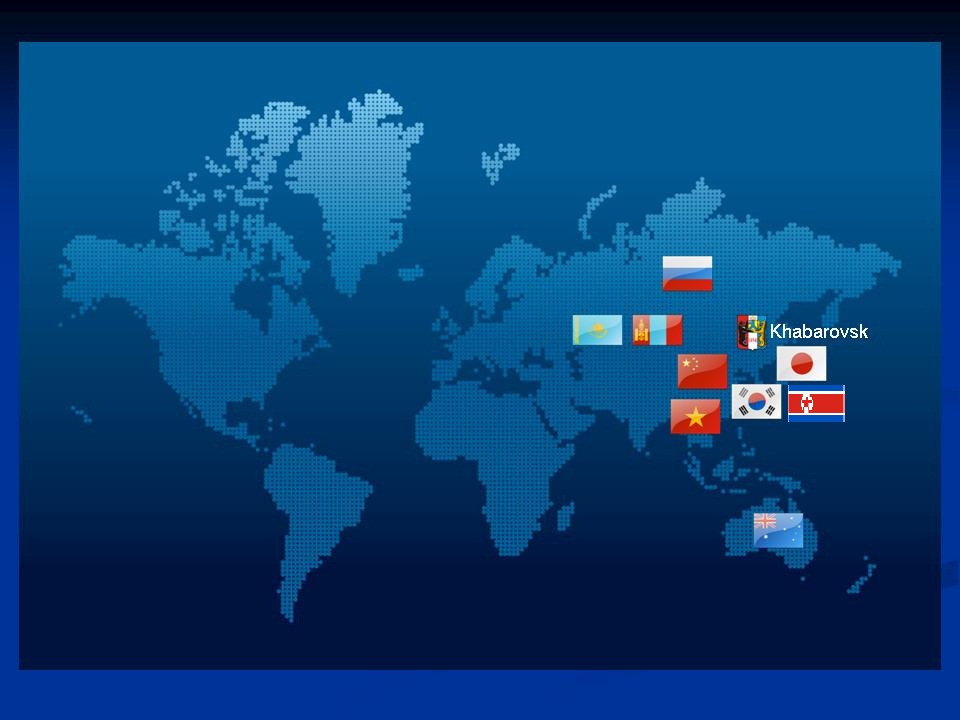 Составила Адмакина Галина Степановна, учитель русского языка и литературы  п.Ванино Хабаровского краяСодержание:   ПОЯСНИТЕЛЬНАЯ ЗАПИСКА:Материал, предложенный мною для изучения курса «Культура стран Азиатско – Тихоокеанского региона», рассчитан на 34 часа (занятия) .    Курс рассчитан на  ученика ЛЮБОГО возраста, программа универсальна, так как путём упрощения подачи материала и  его сокращения  можно представить курс детям  любой возрастной нормы.    Программа даёт достаточно полное представление о некоторых  государствах Азиатско – Тихоокеанского региона : Китае, КНДР, Республике Корее, Японии, Вьетнаме. Учащиеся получат возможность узнать о культуре, истории, литературе сопредельных с Россией государств. Это полезно и интересно в свете всё более нарастающего внимания к  данным странам, развития отношений с ними нашего государства.    Для изучения литературных произведений отобран разнообразный по жанру материал: проза, поэзия, фольклорный эпос. Отбор имён и текстов не случаен. Я руководствовалась принципом отбора художественно значимых произведений, доступных идейно для детей среднего и старшего возраста. Особое внимание уделялось воспитательным тенденциям текстов, их нравственной направленности, так как одна из основных целей образования – становление духовного мира человека, создание условий для формирования внутренней потребности личности в непрерывном совершенствовании.    Цель курса: научить осваивать  знания по интересующему предмету через различные виды деятельности и формы работы,                           научиться воспринимать чужую культуру и обогащать свой внутренний мир.    Задачи: *формировать у детей принципы коллективизма в процессе совместной деятельности                    *создать благоприятные условия для развития эмоциональной сферы                    *развивать исследовательские и творческие способности у детей                    * воспитывать эстетику и умение ценить прекрасное.Методы организации учебного процесса  :объяснительно – иллюстративныйрепродуктивныйчастично – поисковыйисследовательский.Требования к учащимся:знать основные историко – литературные сведения о государствах предложенного курса (Китае, КНДР, республике Корее, Японии, Вьетнаме)знать содержание изученного материалаосознавать связь предложенного к изучению материала с конкретным государством АТРуметь сопоставлять литературные произведения и их анализироватьуметь пользоваться Интернет  – ресурсами  и справочной литературой уметь свободно говорить, владеть речевыми нормами аргументированно формулировать своё отношение к услышанному и прочитанномусоотносить литературу с фактами общественной жизни и культурысоздавать исследовательские и творческие  работы по темам изучаемого материала.       Литература:  * Страны мира (краткий политико – экономический справочник) ,М., 1987 *«Сто чудес Китая», М, 2007, из серии «Величайшие сокровища на пяти континентах»* А.А.Воронков «Харбин» ( из цикла «Сибириада»), М., 2011,  Издательский дом «Вече»  *«По дорогам Китая» (воспоминания 1937 - 1945) М., 1989, издательство «Наука» * Стивен Карчер «Оракул Гуань – Инь», издательство «София», 2007 *Цюй Лэй Лэй «Китайский рисунок, техники и жанры»,  Минск, 2010, издательство «Ниола – пресс»*Полная энциклопедия ФЭН – ШУЙ, М., издательство «Эксмо», 2013*Рассказы китайских писателей, М., 1959, государственное издательство художественной литературы* Волшебные сказки Китая, Новосибирск, 1991,  издательство «SUPERPRESS»*Китайские народные сказки, Хабаровск, 1989, книжное издательство*Мифы и легенды народов мира, М., 2011, издательство «Мир книги»* «Четыре желания», корейские народные сказки, Хабаровск, 1988, книжное издательство*Корейские сказки, Липецк, 1991, липецкое издательство Мининформпечати*Япония, общегеографическая карта, М., 2005, объединение картография* И.А.Гончаров «Фрегат «Паллада», М., 2002, издательство «Дрофа»*Н.П.Задорнов «Сага о русских аргонавтах», Хабаровск, 1983, хабаровское книжное издательство* Н.П.Задорнов «Война за океан», Хабаровск, 1966, хабаровское книжное издательство* А.С.Новиков – Прибой «Цусима», Хабаровск, 1968, хабаровское книжное издательство*В.Цветков «Пятнадцатый камень сада Рёандзи», Хабаровск, 1990, книжное издательство*М.Судзуки, Д.К.Уилкокс, Б.Дж. Уилкокс «Почему японцы не стареют», М., 2010, издательство «РИПОЛ классика»*Японская лирика, М., издательство «ООО Белый город»* Составитель Е.И.Бугаенко «По прочтении сжечь», Хабаровск, 1978, хабаровское книжное издательство*Сэйтё Мацумото «Флаг в тумане», Минск, 1991, издательство «Вышейшая школа»«Веер», японские народные сказки, Хабаровск, 1987, хабаровское книжное издательство*«Невеста обезьяны», японские народные сказки, М., 1991, издательство «Миф»*Рассказы  вьетнамских писателей, М., 1956, государственное издательство художественной литературы*«Чудесная жемчужина», вьетнамские народные сказки, Хабаровск, 1985, хабаровское книжное издательство*Вьетнамские народные сказки, М., 1987, издательство «Детская литература»* учебник истории Дальнего Востока России, 8-9 класс, Хабаровск, 2001, издательский дом «Частная коллекция1Пояснительная записка3 - 4 страница2Требования к учащимся43Календарно – тематическое планирование5 - 164Формы работы и виды деятельности175Литература18 - 19    Атрибуты государства, денежная     единица.                   №занятия.                     Тема.    Формы  работы.    Формы  работы.    Формы  работы.    Формы  работы.    Формы  работы.       Виды            деятельности  детей.       Виды            деятельности  детей.      Ожидаемый результат.      Ожидаемый результат.      Ожидаемый результат.      Ожидаемый результат.      Ожидаемый результат.      Ожидаемый результат.       1Вводное занятие. Государства – соседи России по АТР. Географическое положение, население, национальный герб,  флаг,  валюта, растение. Лекция с использованием иллюстративного материала на интерактивной доске. Выставка книг по направлению факультативного курса.Лекция с использованием иллюстративного материала на интерактивной доске. Выставка книг по направлению факультативного курса.Лекция с использованием иллюстративного материала на интерактивной доске. Выставка книг по направлению факультативного курса.Лекция с использованием иллюстративного материала на интерактивной доске. Выставка книг по направлению факультативного курса.Лекция с использованием иллюстративного материала на интерактивной доске. Выставка книг по направлению факультативного курса.Смогут познакомиться  с литературой  факультативного курса, выбрать книгу для индивидуального изучения.Смогут познакомиться  с литературой  факультативного курса, выбрать книгу для индивидуального изучения.Дети узнают о своих ближайших соседях по АТР более объёмно, сумеют распознавать государства – соседей по национальному флагу и географическому положению, увидят обширные  связи наших государств в разных областях. Дети узнают о своих ближайших соседях по АТР более объёмно, сумеют распознавать государства – соседей по национальному флагу и географическому положению, увидят обширные  связи наших государств в разных областях. Дети узнают о своих ближайших соседях по АТР более объёмно, сумеют распознавать государства – соседей по национальному флагу и географическому положению, увидят обширные  связи наших государств в разных областях. Дети узнают о своих ближайших соседях по АТР более объёмно, сумеют распознавать государства – соседей по национальному флагу и географическому положению, увидят обширные  связи наших государств в разных областях. Дети узнают о своих ближайших соседях по АТР более объёмно, сумеют распознавать государства – соседей по национальному флагу и географическому положению, увидят обширные  связи наших государств в разных областях. Дети узнают о своих ближайших соседях по АТР более объёмно, сумеют распознавать государства – соседей по национальному флагу и географическому положению, увидят обширные  связи наших государств в разных областях.              Флаг  Китая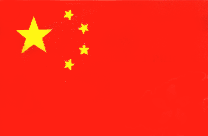        2Китай – « Дети Поднебесной». Общие представления о стране: политическая власть,  климат, флора и фауна, основные направления промышленности и сельского хозяйства. Презентация «100 чудес Китая».Презентация «100 чудес Китая».Презентация «100 чудес Китая».Презентация «100 чудес Китая».Презентация «100 чудес Китая».Создадут буклет, включающий основные компоненты презентации Китая как государства.Создадут буклет, включающий основные компоненты презентации Китая как государства.У слушателей сформируется компетентность в сфере экономического развития ближайшего государства.У слушателей сформируется компетентность в сфере экономического развития ближайшего государства.У слушателей сформируется компетентность в сфере экономического развития ближайшего государства.   Герб Китая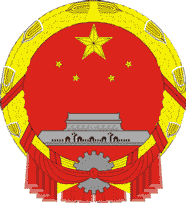       3Нравы, традиции, культура Китая.Викторина «Как хорошо ты знаешь страну?»Викторина «Как хорошо ты знаешь страну?»Викторина «Как хорошо ты знаешь страну?»Викторина «Как хорошо ты знаешь страну?»Создадут интеллект – карту «Что Китай дал миру».Создадут интеллект – карту «Что Китай дал миру».Создадут интеллект – карту «Что Китай дал миру».Учащиеся проникнутся уважением к стране, давшей так много миру (бумагу, порох, компас и т.д.)Учащиеся проникнутся уважением к стране, давшей так много миру (бумагу, порох, компас и т.д.)Учащиеся проникнутся уважением к стране, давшей так много миру (бумагу, порох, компас и т.д.)Учащиеся проникнутся уважением к стране, давшей так много миру (бумагу, порох, компас и т.д.)Учащиеся проникнутся уважением к стране, давшей так много миру (бумагу, порох, компас и т.д.)Учащиеся проникнутся уважением к стране, давшей так много миру (бумагу, порох, компас и т.д.)   Национальная валюта: юань.       4Национальные праздники Китая.«Праздник середины осени» («Праздник урожая»). «Праздник середины осени» («Праздник урожая»). «Праздник середины осени» («Праздник урожая»). «Праздник середины осени» («Праздник урожая»). Художественная акция (рисунки, коллажи на тему «Самый яркий момент праздника»). Художественная акция (рисунки, коллажи на тему «Самый яркий момент праздника»). Художественная акция (рисунки, коллажи на тему «Самый яркий момент праздника»). Сумеют получить знания о культуре пограничного с нами государства. Сумеют получить знания о культуре пограничного с нами государства. Сумеют получить знания о культуре пограничного с нами государства. Сумеют получить знания о культуре пограничного с нами государства. Сумеют получить знания о культуре пограничного с нами государства. Сумеют получить знания о культуре пограничного с нами государства.      Символичное растение –   пион.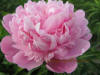      5Литература Китая.а). Из мифологии.   Чтение и беседа по произведению «Звери в гостях у Будды». Чтение и беседа по произведению «Звери в гостях у Будды». Чтение и беседа по произведению «Звери в гостях у Будды». Чтение и беседа по произведению «Звери в гостях у Будды». Познавательная беседа. Познавательная беседа. Познавательная беседа.Учащиеся расширят своё представление о  восточном календаре, узнают, почему каждый год соотносится с каким-либо животным. Учащиеся расширят своё представление о  восточном календаре, узнают, почему каждый год соотносится с каким-либо животным. Учащиеся расширят своё представление о  восточном календаре, узнают, почему каждый год соотносится с каким-либо животным. Учащиеся расширят своё представление о  восточном календаре, узнают, почему каждый год соотносится с каким-либо животным. Учащиеся расширят своё представление о  восточном календаре, узнают, почему каждый год соотносится с каким-либо животным. Учащиеся расширят своё представление о  восточном календаре, узнают, почему каждый год соотносится с каким-либо животным.       6б). Китайские народные сказки. Ознакомление с текстами сказок «Красный источник», «Мальчик – ягодка». Ознакомление с текстами сказок «Красный источник», «Мальчик – ягодка». Ознакомление с текстами сказок «Красный источник», «Мальчик – ягодка». Ознакомление с текстами сказок «Красный источник», «Мальчик – ягодка».Дискуссия.Дискуссия.Дискуссия.Получат возможность провести аналогии с произведениями из русской литературы («Повесть о Петре и Февронии Муромских», «Мальчик с пальчик»).Получат возможность провести аналогии с произведениями из русской литературы («Повесть о Петре и Февронии Муромских», «Мальчик с пальчик»).Получат возможность провести аналогии с произведениями из русской литературы («Повесть о Петре и Февронии Муромских», «Мальчик с пальчик»).Получат возможность провести аналогии с произведениями из русской литературы («Повесть о Петре и Февронии Муромских», «Мальчик с пальчик»).Получат возможность провести аналогии с произведениями из русской литературы («Повесть о Петре и Февронии Муромских», «Мальчик с пальчик»).Получат возможность провести аналогии с произведениями из русской литературы («Повесть о Петре и Февронии Муромских», «Мальчик с пальчик»).      7в). Современная проза Китая. Мо Янь – лауреат Нобелевской премии 2013 года в области литературы.Народный роман как жанр современной литературы Китая (презентация). Народный роман как жанр современной литературы Китая (презентация). Народный роман как жанр современной литературы Китая (презентация). Народный роман как жанр современной литературы Китая (презентация). Рассказы китайских писателей в пересказе детей.Рассказы китайских писателей в пересказе детей.Рассказы китайских писателей в пересказе детей.Художественные произведения расширят представления детей  о литературе соседнего государства. Художественные произведения расширят представления детей  о литературе соседнего государства. Художественные произведения расширят представления детей  о литературе соседнего государства. Художественные произведения расширят представления детей  о литературе соседнего государства. Художественные произведения расширят представления детей  о литературе соседнего государства. Художественные произведения расширят представления детей  о литературе соседнего государства.         8г). Конфуций «Учение  о нормах поведения людей  и принципах управления государством». Работа с заранее приготовленными текстами.Работа с заранее приготовленными текстами.Работа с заранее приготовленными текстами.Работа с заранее приготовленными текстами.Анализ текстов.Анализ текстов.Анализ текстов.У детей появится возможность отметить важные художественные особенности текста, его научность и эстетику. (Аналог в русской литературе «Поучение Владимира Мономаха).  У детей появится возможность отметить важные художественные особенности текста, его научность и эстетику. (Аналог в русской литературе «Поучение Владимира Мономаха).  У детей появится возможность отметить важные художественные особенности текста, его научность и эстетику. (Аналог в русской литературе «Поучение Владимира Мономаха).  У детей появится возможность отметить важные художественные особенности текста, его научность и эстетику. (Аналог в русской литературе «Поучение Владимира Мономаха).  У детей появится возможность отметить важные художественные особенности текста, его научность и эстетику. (Аналог в русской литературе «Поучение Владимира Мономаха).  У детей появится возможность отметить важные художественные особенности текста, его научность и эстетику. (Аналог в русской литературе «Поучение Владимира Мономаха).        Флаг объединения двух  Корей   (выставляется на международных     соревнованиях) 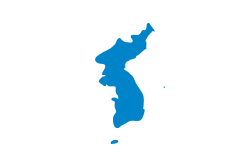        9Корея - «Чосон» - «Страна утренней свежести».Общие представления о стране.Лекция с использованием интерактивной доски.Лекция с использованием интерактивной доски.Лекция с использованием интерактивной доски.Лекция с использованием интерактивной доски.Получат возможность больше узнать о соседних государствах Азиатско – Тихоокеанского региона. Получат возможность больше узнать о соседних государствах Азиатско – Тихоокеанского региона. Получат возможность больше узнать о соседних государствах Азиатско – Тихоокеанского региона. Получат возможность больше узнать о соседних государствах Азиатско – Тихоокеанского региона. Получат возможность больше узнать о соседних государствах Азиатско – Тихоокеанского региона. Получат возможность больше узнать о соседних государствах Азиатско – Тихоокеанского региона. 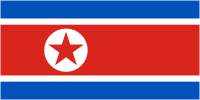             Флаг КНДР      10КНДР (Северная Корея) и Республика Корея (Южная Корея) как два самостоятельных государства. Промышленность, политика, сельское хозяйство.Презентация, рассказ.Презентация, рассказ.Презентация, рассказ.Презентация, рассказ.Исследовательские работы .Исследовательские работы .Исследовательские работы .Сумеют увидеть вклад двух государств в развитие мировой цивилизации, разовьют умение самостоятельно добывать информацию и анализировать её.Сумеют увидеть вклад двух государств в развитие мировой цивилизации, разовьют умение самостоятельно добывать информацию и анализировать её.Сумеют увидеть вклад двух государств в развитие мировой цивилизации, разовьют умение самостоятельно добывать информацию и анализировать её.Сумеют увидеть вклад двух государств в развитие мировой цивилизации, разовьют умение самостоятельно добывать информацию и анализировать её.Сумеют увидеть вклад двух государств в развитие мировой цивилизации, разовьют умение самостоятельно добывать информацию и анализировать её.Сумеют увидеть вклад двух государств в развитие мировой цивилизации, разовьют умение самостоятельно добывать информацию и анализировать её.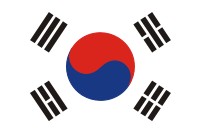         Флаг Республики Корея     11Национальные праздники Кореи. Праздник «Соллаль» -  праздник восстановления растительности.Праздник  ивы (национального растения КНДР) и гибискуса (символа республики Корея) .Праздник  ивы (национального растения КНДР) и гибискуса (символа республики Корея) .КТД:  изготовление веточки ивы и цветка гибискуса  как атрибута праздника.КТД:  изготовление веточки ивы и цветка гибискуса  как атрибута праздника.КТД:  изготовление веточки ивы и цветка гибискуса  как атрибута праздника.КТД:  изготовление веточки ивы и цветка гибискуса  как атрибута праздника.Проникнутся уважением к культуре сопредельного государства.Проникнутся уважением к культуре сопредельного государства.Проникнутся уважением к культуре сопредельного государства.Проникнутся уважением к культуре сопредельного государства.       Герб КНДР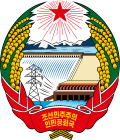      12Традиции и уклад корейской семьи.Мастер – класс по обучению особенностям сервировки фруктового  десерта на столе корейца.Мастер – класс по обучению особенностям сервировки фруктового  десерта на столе корейца.КТД с конкурсной направляющей.КТД с конкурсной направляющей.КТД с конкурсной направляющей.КТД с конкурсной направляющей.Будут учиться воспринимать чужую культуру.Будут учиться воспринимать чужую культуру.Будут учиться воспринимать чужую культуру.Будут учиться воспринимать чужую культуру.Будут учиться воспринимать чужую культуру.Будут учиться воспринимать чужую культуру.Будут учиться воспринимать чужую культуру.Литература Кореи: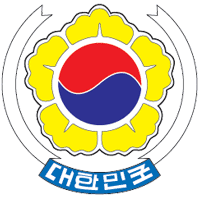      Герб Республики Корея      13а). Корейские народные сказки.Чтение сказок «Три подарка» и «Мудрый старик».Чтение сказок «Три подарка» и «Мудрый старик».Познавательная беседа.Познавательная беседа.Познавательная беседа.Познавательная беседа.Научатся понимать, что такое  мудрость и порядочность. Проведут аналогию с произведениями русской литературы (сказками А.С. Пушкина).Научатся понимать, что такое  мудрость и порядочность. Проведут аналогию с произведениями русской литературы (сказками А.С. Пушкина).Научатся понимать, что такое  мудрость и порядочность. Проведут аналогию с произведениями русской литературы (сказками А.С. Пушкина).Научатся понимать, что такое  мудрость и порядочность. Проведут аналогию с произведениями русской литературы (сказками А.С. Пушкина).     Национальная валюта – вона.     14б). Новеллы  в корейской литературе. «Наставление царю цветов» - высокая проза Кореи 11 -18 веков. Презентация.Презентация.Проблемно – ценностная дискуссия.Проблемно – ценностная дискуссия.Проблемно – ценностная дискуссия.Проблемно – ценностная дискуссия.Получат возможность увидеть глубокую нравственность в произведениях корейских авторов.Получат возможность увидеть глубокую нравственность в произведениях корейских авторов.Получат возможность увидеть глубокую нравственность в произведениях корейских авторов.Получат возможность увидеть глубокую нравственность в произведениях корейских авторов.   Символичные растения: КНДР - ива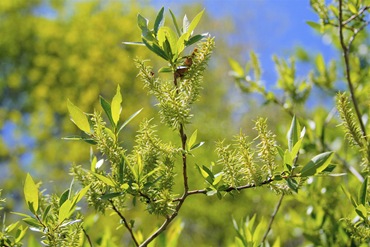      15в). «Чхангок» - слияние музыки и классической поэзии.Праздник искусства.Праздник искусства.Презентации творческих  работ детей.Презентации творческих  работ детей.Презентации творческих  работ детей.Презентации творческих  работ детей.Разовьют умение работать индивидуально и в группах, осуществляя исследовательскую и творческую деятельность.Разовьют умение работать индивидуально и в группах, осуществляя исследовательскую и творческую деятельность.Разовьют умение работать индивидуально и в группах, осуществляя исследовательскую и творческую деятельность.Разовьют умение работать индивидуально и в группах, осуществляя исследовательскую и творческую деятельность.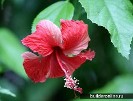    Республика Корея - гибискус      16Заключительное занятие по культуре Кореи.Интеллектуальный клуб «Что? Где? Когда?»Интеллектуальный клуб «Что? Где? Когда?»Участие детей  в игре.Участие детей  в игре.Участие детей  в игре.Участие детей  в игре.Сумеют закрепить знания о КНДР и Южной Корее.Сумеют закрепить знания о КНДР и Южной Корее.Сумеют закрепить знания о КНДР и Южной Корее.Сумеют закрепить знания о КНДР и Южной Корее.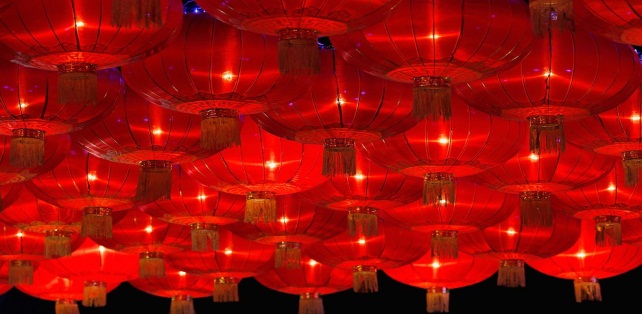 Праздник народов Азиатско – Тихоокеанского региона.      17«Праздник Красных фонарей». «Шинь нья хо!Тет!» (кит. и вьет .яз.)-«С Новым годом!» Новогодний праздник в восточном стиле.Новогодний праздник в восточном стиле.Примут активное  участие в досугово – развлекательной акции с приглашением родителей и друзей.Примут активное  участие в досугово – развлекательной акции с приглашением родителей и друзей.Примут активное  участие в досугово – развлекательной акции с приглашением родителей и друзей.Примут активное  участие в досугово – развлекательной акции с приглашением родителей и друзей.Получат опыт самостоятельного общественного действия, используя накопленные знания и опыт.Получат опыт самостоятельного общественного действия, используя накопленные знания и опыт.Получат опыт самостоятельного общественного действия, используя накопленные знания и опыт.Получат опыт самостоятельного общественного действия, используя накопленные знания и опыт.флаг Японии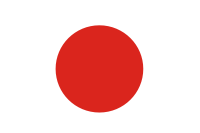       18Япония – «Страна восходящего солнца».Общие представления о стране.Лекция с использованием интерактивной доски.Лекция с использованием интерактивной доски.Получат знания об одном из ближайших соседей по региону.Получат знания об одном из ближайших соседей по региону.Получат знания об одном из ближайших соседей по региону.Получат знания об одном из ближайших соседей по региону.     герб Японии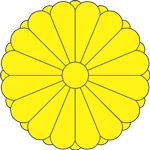      19Первые попытки русских освоить земли и культуру Японии (отдельные главы из  книг И.А. Гончарова «Фрегат «Паллада» и Н.П.Задорнова «Сага о русских аргонавтах.)Презентация с использованием текстового материала.Презентация с использованием текстового материала.Смотр знаний об освоении Японии Россией и другими государствами.Смотр знаний об освоении Японии Россией и другими государствами.Смотр знаний об освоении Японии Россией и другими государствами.Смотр знаний об освоении Японии Россией и другими государствами.Узнают основные факты из процесса освоения государства - соседа и миссии фрегата «Паллада», познакомятся  с нравами и обычаями японцев, их взаимоотношениями с русскими первопроходцами  из  глав книги Н.П. Задорнова.Узнают основные факты из процесса освоения государства - соседа и миссии фрегата «Паллада», познакомятся  с нравами и обычаями японцев, их взаимоотношениями с русскими первопроходцами  из  глав книги Н.П. Задорнова.Узнают основные факты из процесса освоения государства - соседа и миссии фрегата «Паллада», познакомятся  с нравами и обычаями японцев, их взаимоотношениями с русскими первопроходцами  из  глав книги Н.П. Задорнова.Узнают основные факты из процесса освоения государства - соседа и миссии фрегата «Паллада», познакомятся  с нравами и обычаями японцев, их взаимоотношениями с русскими первопроходцами  из  глав книги Н.П. Задорнова.     Национальная валюта – иена.      20Посещение Центра японской культуры.Образовательная экскурсия.Образовательная экскурсия.Найдут нужную информацию, получат возможность развить чувство прекрасного , созерцая экспонаты центра.Найдут нужную информацию, получат возможность развить чувство прекрасного , созерцая экспонаты центра.Найдут нужную информацию, получат возможность развить чувство прекрасного , созерцая экспонаты центра.Найдут нужную информацию, получат возможность развить чувство прекрасного , созерцая экспонаты центра.     Символичные растения:                                          хризантема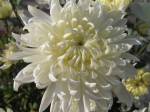       21Традиции и обычаи японцев.Чайная церемония.Чайная церемония.Участие детей в церемонии.Участие детей в церемонии.Участие детей в церемонии.Участие детей в церемонии.Получат возможность участвовать в коллективно – досуговом мероприятии, научатся ценить простое и доступное.Получат возможность участвовать в коллективно – досуговом мероприятии, научатся ценить простое и доступное.Получат возможность участвовать в коллективно – досуговом мероприятии, научатся ценить простое и доступное.Получат возможность участвовать в коллективно – досуговом мероприятии, научатся ценить простое и доступное.  вишня (сакура)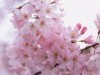      22Национальные праздники Японии. Мужские и женские праздники.  Праздники детей.Создание игровых ситуаций с атрибутами праздника.Создание игровых ситуаций с атрибутами праздника.Активное участие детей и гостей в игровых ситуациях.Активное участие детей и гостей в игровых ситуациях.Активное участие детей и гостей в игровых ситуациях.Активное участие детей и гостей в игровых ситуациях.Закрепят представления о национальной культуре Японии. Закрепят представления о национальной культуре Японии. Закрепят представления о национальной культуре Японии. Закрепят представления о национальной культуре Японии.      23Литература Японии:а). Сборник сказок «Невеста  обезьяны».Чтение сказок «Иссумбоси» - «Мальчик с пальчик» и «Веер тэнгу».Чтение сказок «Иссумбоси» - «Мальчик с пальчик» и «Веер тэнгу».Беседа с использованием приёма «Пометки на полях».Беседа с использованием приёма «Пометки на полях».Беседа с использованием приёма «Пометки на полях».Беседа с использованием приёма «Пометки на полях».Разовьют умение сопоставлять тематически близкие произведения. Разовьют умение сопоставлять тематически близкие произведения. Разовьют умение сопоставлять тематически близкие произведения. Разовьют умение сопоставлять тематически близкие произведения.       24б). Японская лирика.Прослушивание хайку, танка. Использование интерактивной доски.Прослушивание хайку, танка. Использование интерактивной доски.Игра в ренга –поэтическую игру, сясэй – «Зарисовку с натуры».Игра в ренга –поэтическую игру, сясэй – «Зарисовку с натуры».Игра в ренга –поэтическую игру, сясэй – «Зарисовку с натуры».Игра в ренга –поэтическую игру, сясэй – «Зарисовку с натуры».Научатся выразительно читать произведения, соблюдая языковые нормы.Научатся выразительно читать произведения, соблюдая языковые нормы.Научатся выразительно читать произведения, соблюдая языковые нормы.Научатся выразительно читать произведения, соблюдая языковые нормы.      25в). Японский детектив.СЭЙТЁ МАЦУМОТО «Флаг в тумане».Исследование романа  по принципу кубика Блума.Исследование романа  по принципу кубика Блума.Исследование романа  по принципу кубика Блума.Активное участие в исследовательской деятельности.Активное участие в исследовательской деятельности.Активное участие в исследовательской деятельности.Разовьют умения и навыки исследовательской деятельности, будут учиться понимать чужую точку зрения и отстаивать свою.Разовьют умения и навыки исследовательской деятельности, будут учиться понимать чужую точку зрения и отстаивать свою.Разовьют умения и навыки исследовательской деятельности, будут учиться понимать чужую точку зрения и отстаивать свою.Разовьют умения и навыки исследовательской деятельности, будут учиться понимать чужую точку зрения и отстаивать свою.Разовьют умения и навыки исследовательской деятельности, будут учиться понимать чужую точку зрения и отстаивать свою.Разовьют умения и навыки исследовательской деятельности, будут учиться понимать чужую точку зрения и отстаивать свою.Разовьют умения и навыки исследовательской деятельности, будут учиться понимать чужую точку зрения и отстаивать свою.г). Обзор публицистики о Японии. Этическая беседа по книгам В.Цветова  «Пятнадцатый камень сада Рёандзи» и Б.Дж.Уилкокса «Почему японцы не стареют». Этическая беседа по книгам В.Цветова  «Пятнадцатый камень сада Рёандзи» и Б.Дж.Уилкокса «Почему японцы не стареют». Этическая беседа по книгам В.Цветова  «Пятнадцатый камень сада Рёандзи» и Б.Дж.Уилкокса «Почему японцы не стареют».Проблемно – ценностное общение.Проблемно – ценностное общение.Проблемно – ценностное общение.Получат возможность воспринимать и анализировать публицистический текст.Получат возможность воспринимать и анализировать публицистический текст.Получат возможность воспринимать и анализировать публицистический текст.Получат возможность воспринимать и анализировать публицистический текст.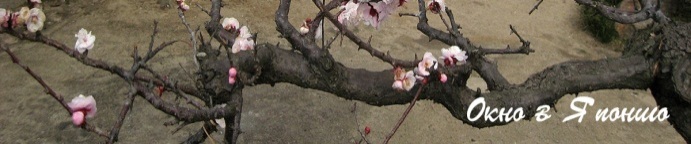      26«Праздник цветущей  сакуры». Фестиваль искусств.Фестиваль искусств.Фестиваль искусств.          КТД.          КТД.          КТД.Получат  эстетическое удовольствие, укрепят познания в культуре страны «Неспешности и высоких технологий.» Получат  эстетическое удовольствие, укрепят познания в культуре страны «Неспешности и высоких технологий.» Получат  эстетическое удовольствие, укрепят познания в культуре страны «Неспешности и высоких технологий.» Получат  эстетическое удовольствие, укрепят познания в культуре страны «Неспешности и высоких технологий.» Получат  эстетическое удовольствие, укрепят познания в культуре страны «Неспешности и высоких технологий.» Получат  эстетическое удовольствие, укрепят познания в культуре страны «Неспешности и высоких технологий.» Получат  эстетическое удовольствие, укрепят познания в культуре страны «Неспешности и высоких технологий.»  флаг Вьетнама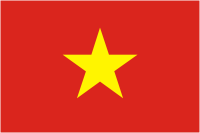     27 Вьетнам . Общие представления о стране.Лекция с использованием интерактивной доски.Лекция с использованием интерактивной доски.Лекция с использованием интерактивной доски.Смогут получить знания о государстве - соседе по АТР.Смогут получить знания о государстве - соседе по АТР.Смогут получить знания о государстве - соседе по АТР.Смогут получить знания о государстве - соседе по АТР.Смогут получить знания о государстве - соседе по АТР.Смогут получить знания о государстве - соседе по АТР.Смогут получить знания о государстве - соседе по АТР.герб Вьетнама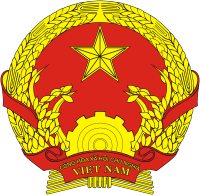 28Политика и экономика государства.Рефераты детей.Рефераты детей.Рефераты детей.Защита рефератов, использование интерактивной доски.Защита рефератов, использование интерактивной доски.Защита рефератов, использование интерактивной доски.Закрепят умение самостоятельно добывать знания и анализировать полученную информацию.Закрепят умение самостоятельно добывать знания и анализировать полученную информацию.Закрепят умение самостоятельно добывать знания и анализировать полученную информацию.Закрепят умение самостоятельно добывать знания и анализировать полученную информацию.Закрепят умение самостоятельно добывать знания и анализировать полученную информацию.Закрепят умение самостоятельно добывать знания и анализировать полученную информацию.Закрепят умение самостоятельно добывать знания и анализировать полученную информацию.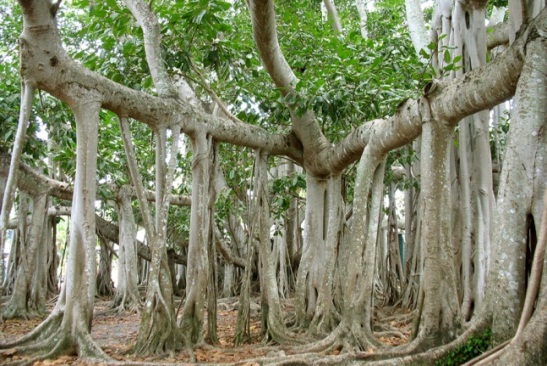     Дерево баньян  - символ Вьетнама.29Традиции и уклад жизни. Особенности написания фамилии, рода, имени вьетнамцев.Презентация.Презентация.Презентация.Исследовательские работы .Исследовательские работы .Исследовательские работы .Узнают об укладе жизни Вьетнама.Узнают об укладе жизни Вьетнама.Узнают об укладе жизни Вьетнама.Узнают об укладе жизни Вьетнама.Узнают об укладе жизни Вьетнама.Узнают об укладе жизни Вьетнама.Узнают об укладе жизни Вьетнама.     Национальная валюта – донг.30Культура страны (театр, музыка, живопись).Просмотр эпизодов фильма.Просмотр эпизодов фильма.Просмотр эпизодов фильма.Презентации детей.Презентации детей.Презентации детей.Расширят своё представление о стране священного дерева баньян.Расширят своё представление о стране священного дерева баньян.Расширят своё представление о стране священного дерева баньян.Расширят своё представление о стране священного дерева баньян.Расширят своё представление о стране священного дерева баньян.Расширят своё представление о стране священного дерева баньян.Расширят своё представление о стране священного дерева баньян.Литература Вьетнама:31а). Казао – песенное народное творчество.Изучение песенных стихов, преданий и легенд.Работа с печатным текстом.Работа с печатным текстом.Работа с печатным текстом.Работа с печатным текстом.Работа с печатным текстом.Работа с печатным текстом.Получат представление ещё об одном направлении устного народного творчества.  Получат представление ещё об одном направлении устного народного творчества.  Получат представление ещё об одном направлении устного народного творчества.  Получат представление ещё об одном направлении устного народного творчества.  Получат представление ещё об одном направлении устного народного творчества.  Получат представление ещё об одном направлении устного народного творчества.  32б). Сказки. Знакомство со сборником «Чудесная жемчужина».Создание рисованного фильма.Создание рисованного фильма.Создание рисованного фильма.Создание рисованного фильма.Создание рисованного фильма.Создание рисованного фильма.Укрепят  умение работать в группах.33в). Рассказы вьетнамских писателей.Пересказ с использованием приёма словесного рисования.Пересказ  детьми отдельных рассказов с использованием приёма словесного рисования.Пересказ  детьми отдельных рассказов с использованием приёма словесного рисования.Пересказ  детьми отдельных рассказов с использованием приёма словесного рисования.Пересказ  детьми отдельных рассказов с использованием приёма словесного рисования.Пересказ  детьми отдельных рассказов с использованием приёма словесного рисования.Творчески осмыслят художественные произведения.Творчески осмыслят художественные произведения.Творчески осмыслят художественные произведения.Творчески осмыслят художественные произведения.Творчески осмыслят художественные произведения.Творчески осмыслят художественные произведения.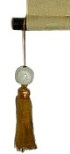 34Заключительное занятие. Конференция.Выставка творческих, исследовательских работ, поделок. Защита проектов  на тему «Возможное сотрудничество с сопредельными государствами».Выставка творческих, исследовательских работ, поделок. Защита проектов  на тему «Возможное сотрудничество с сопредельными государствами».Выставка творческих, исследовательских работ, поделок. Защита проектов  на тему «Возможное сотрудничество с сопредельными государствами».Выставка творческих, исследовательских работ, поделок. Защита проектов  на тему «Возможное сотрудничество с сопредельными государствами».Выставка творческих, исследовательских работ, поделок. Защита проектов  на тему «Возможное сотрудничество с сопредельными государствами».Приобретут социальные знания, получат опыт самостоятельного научного и общественного действия.Приобретут социальные знания, получат опыт самостоятельного научного и общественного действия.Приобретут социальные знания, получат опыт самостоятельного научного и общественного действия.